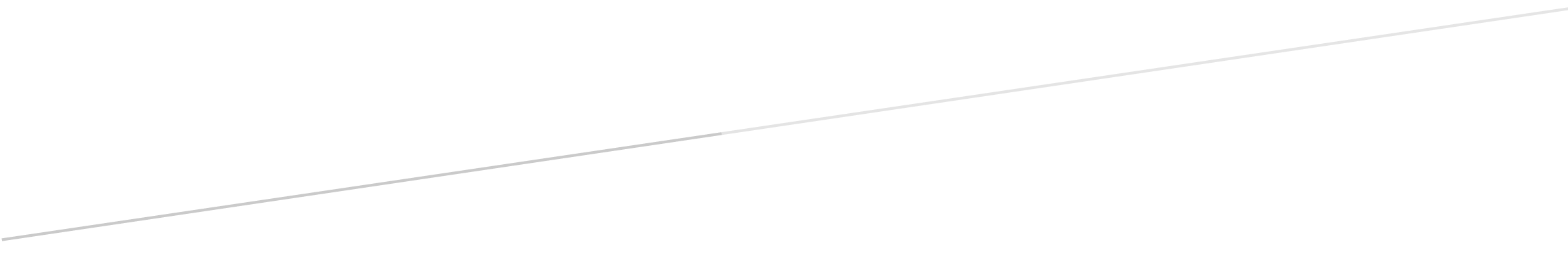 …………………………………………………………
Din anlayışlarının birden fazla olmasının sebeplerinden birisi insanların algılama ve anlama şekillerinin birbirinden farklı olmasıdır. Diğer bir sebebi ise toplumun değer yargılarının ve yapısının sürekli olarak değişmesidir. Yukarıdaki paragrafa bir başlık konulursa aşağıdakilerden hangisi en uygunu olur?Mezhepler nasıl ortaya çıkmıştır?Din anlayışlarındaki çeşitliliğin sebepleri Din anlayışının farklılığı zenginliktirDin ve toplum“Gelin canlar, bir olalım, iri olalım, diri olalım.”Hacı Bektaş-ı Veli’nin yukarıdaki sözüyle anlamca en yakın olan söz aşağıdakilerden hangisidir?Üzüm üzüme baka baka kararır.Kusursuz dost arayan dostsuz kalır.Bir elin nesi var , iki elin sesi var.El için kuyu kazan , evvela kendi düşer.Alevilikte iki ailenin birbiriyle kardeş edilmesine “Musahiplik” denir. Alevilerin bu uygulaması İslam tarihinde gerçekleşen aşağıdaki uygulamalardan hangisine benzemektedir?Zengin Müslümanların mallarının 1/40’ını fakirlere vermeleri.Peygamberimizin hicret sonrası Ebu Eyyub el-Ensari’nin evinde misafir olması.Peygamberimizin kimsesiz çocukların kalması için Mescid-i Nebi’nin yanında odacıklar yaptırması.Hicret sonrası her bir ensarın bir muhacire tüm mal varlığının yarısını vermesi.Aşağıdakilerden hangisi Aleviliğe özgü bir kavram değildir?a)Cem			b)Gülbenkc)Semah		d)OruçEhl-i Beyt kavramı ile anlatılmak istenen aşağıdakilerden hangisidir?Kabe’yi inşa eden kişilerHz.İbrahim’in ailesiHz.Muhammed’in ev halkıİlim ehli olan kişilerBir Alevi dedesi ceme başlamadan önce orada bulunanlara “Aranızda birbirine küskün olan var mı?” diye 3 kere sorar. Eğer küskün kişiler varsa bu kişilerin arasındaki sorunlar giderilmeye çalışılır. Yukarıdaki bilgiye bakılarak aşağıdakilerden hangisini kesinlikle söylenemez?Alevi-Bektaşilerin ibadet amacıyla bir araya gelmelerine cem denir.Alevilerde birlik-beraberlik son derece önemli bir ilkedir.Alevilerde birbirine küsen kişiler bir daha cem törenlerine alınmazlar.Alevilikte insanların birbirleriyle iyi geçinmeleri önemsenmektedir.Aşağıdaki tarikatlar ve kurucuları eşleştirmesinden hangisi yanlış verilmiştir?Mevlevilik = MevlanaYesevilik = Hoca Ahmed YeseviKadirilik = Bahaeddin KadiriBektaşilik = Hacı Bektaş-ı VeliAleviler ölen kişinin ölümünün 7 ya da 40.gününde bir cem düzenlerler. Bu cemde kurban kesilip lokma dağıtılır. Yukarıda bahsedilen cem çeşidi aşağıdakilerden hangisidir?Dardan indirme cemiAbdal Musa CemiDüşkünlükten kaldırma cemiGörgü cemiİslam tarihinde mezhepler ne zaman ortaya çıkmıştır?Hz.Muhammed peygamber olmadan öncePeygamberimiz Medine’ye hicret ettikten sonra.Hz.Muhammed vefat ettikten sonra.Peygamberimiz, peygamberliğini ilan ettikten hemen sonra.Aşağıdaki mezheplerden hangisi İmam-ı Azam Ebu Hanife tarafından kurulmuş bir mezheptir?a)Hanbelilik		b)Şafilikc)Malikilik		d)HanefilikFıkıh mezhepleri; ibadetler, helaller-haramlar, ticaret kuralları, nikah-boşanma gibi konularla ilgilenirler. Bu bilgiye dayanarak aşağıdaki sorulardan hangisi fıkıh mezheplerinin konusu kapsamında sayılamaz?Satılan malların kar oranı en fazla ne kadar olabilir?Abdest alırken yıkama sırasına uymazsak abdestimiz kabul olur mu?Allah’ı anmak insan ruhuna ne gibi güzellikler sağlar?Bir erkeğin bir kadınla evlenirken kaç şahidin olması gerekir?“Alevilikte duaya ne denir ve bunun sebebi nedir?”Yukarıdaki iki sorunun cevabı aşağıdakilerden hangisinde sırasıyla verilmiştir?Semah denir, çünkü dua ederken eller semaya açılır.Cem denir, çünkü duada birlik-beraberlik için Allah’tan yardım istenir. Cem’in kelime anlamı bir araya gelmektir.Düvaz denir, çünkü düvaz kelimesi “dua” ya benzemektedir. Cemlerde düvaz okunur.Gülbenk denir, çünkü gülbenk, gül sesi, bülbül şakıması anlamına gelir. Onlara göre kulun duası Allah’a bülbülün ötüşü gibi güzel gelir.Cemi yöneten , genellikle yaşı ilerlemiş bilgili kişilerdir. a)Rehber		b)Dedec)Zakir			d)SemahçıAleviler, Şubat ayının 13,14 ve 15.günlerinde hızır orucu tutarlar. Bu orucu tutmalarının sebebi nedir?Bu üç günde Hacı Bektaşı Veli’nin oruç tutması.Hz.Hüseyin’in Kerbela’da şehit edildiği günlerin bu günlere denk gelmesi.Hz.Ali ve ailesinin kapılarına gelen ihtiyaç sahibi kişilere yemeklerini vererek üç gün boyunca iftarlarını su ve tuzla açarak oruç tutmaları.Bu günlerde oruç tutanlara Hızır (a.s.)’ın her zaman yardım edeceği inancı.derskitabicevaplarim.comAşağıdaki kişilerden hangisi bir mezhep ya da tarikatın kurucusu değildir?a)Sultan Süleyman         b)Ahmed Yesevic)İmam-ı Şafi		d)Malik bin EnesAlevilikte üç önemli isim vardır. Bu isimler cemevlerinin duvarında büyük yazılarla yazılır. Bunlar aşağıdakilerden hangisidir?Ali – Hasan – HüseyinAllah – Muhammed – AliAllah – Hasan – HüseyinAli – Fatıma – HüseyinMezheplerin oluşmasında aşağıdakilerden hangisinin etkili olduğu söylenemez?Zamanla İslam toplumlarında cevaplanma ihtiyacı hissedilen yeni dini problemlerin ortaya çıkması.Din alimlerinin görüş ve açıklamaları.Peygamberimizin kendisinden sonra mezheplerin kurulmasını istediğine yönelik açıklamaları.İnsanların dini sorunlarına cevap bulabilmek için alimlere danışıp onların fikirlerini kabul etmeleri.Aleviler dualarının başında ve sonunda hangi ifadeleri kullanırlar?Başında “Bismillah, sonunda “amin”Başında “Bismi-Rab Allah Allah, sonunda “Allah Allah”Başında “Bismi-şah Allah Allah, sonunda “Allah Allah”Başında “Ya Allah Bismillah”, sonunda “amin” Alevilikteki peygamberin vefatından sonra devletin başına Hz.Ali ve onun soyundan gelen kişilerin geçmesi gerekmekteydi. Bu inanışa ne denir?4 halife inanışı12 imam inanışı12 hizmetAşere-i mübeşşere inancı (Cennetle müjdelenen 10 kişi inanışı)Alevilikte günah işleyip de toplumdan dışlanan kişilere ne denir?a)Düşkün		b)Zındıkc)Kafir			d)Abdal